ГЛАВА  ГОРОДА  ЭЛИСТЫПОСТАНОВЛЕНИЕВ соответствии с Градостроительным кодексом Российской Федерации, статьей 28 Федерального закона от 6 октября 2003 года № 131-ФЗ «Об общих принципах организации местного самоуправления в Российской Федерации», Положением о публичных слушаниях в городе Элисте, утвержденным решением Элистинского городского Собрания от 31 августа 2006 года № 4,постановляю:Провести 14 октября 2022 года в 15.00 часов собрание участников публичных слушаний:1) по проекту постановления Администрации города Элисты «О предоставлении разрешения на отклонение от предельных параметров разрешенного строительства, реконструкции объектов капитального строительства» (приложение 1) в отношении земельного участка с кадастровым номером 08:14:030531:1030 площадью 1316 кв.м., расположенного по адресу: Республика Калмыкия, город Элиста, ул. Пушкина, № 24, в части установления максимального процента застройки 80 %, согласно схеме № 1 Приложения 6 к настоящему постановлению;2) по проекту постановления Администрации города Элисты «О предоставлении разрешения на отклонение от предельных параметров разрешенного строительства, реконструкции объектов капитального строительства» (приложение 2) в отношении земельного участка с кадастровым номером 08:14:030501:969 площадью 300 кв.м., расположенного по адресу: Республика Калмыкия, город Элиста, ул. им Буденного С.М., № 5 «В», в части определения места допустимого размещения объекта капитального строительства с минимальными отступами от границ земельного участка с западной стороны – 1м., с северной стороны по границе участка, с восточной стороны- 5 м., и установления максимального процента застройки 80 %, согласно схеме № 2 Приложения 6 к настоящему постановлению;3) по проекту постановления Администрации города Элисты «О предоставлении разрешения на отклонение от предельных параметров разрешенного строительства, реконструкции объектов капитального строительства» (приложение 3) в отношении земельного участка с кадастровым номером 08:14:030535:1148 площадью 300 кв.м., расположенного по адресу: Республика Калмыкия, город Элиста, улица им Э. Деликова, № 10, по следующим показателям: ул. Горького-3 м., ул. им. Э. Деликова – 1,5 м., от участка ул. им. Э. Деликова, № 10- 1,5 м., от участка ул. им. Э. Деликова, № 8- 1,5 м, согласно схеме № 3 Приложения 6 к настоящему постановлению;4) по проекту постановления Администрации города Элисты «О предоставлении разрешения на отклонение от предельных параметров разрешенного строительства, реконструкции объектов капитального строительства» (приложение 4) в отношении земельного участка с кадастровым номером 08:14:030655:118, расположенного по адресу: Республика Калмыкия, город Элиста, ул. Сухэ-Батора, № 10, в части определения места допустимого размещения объекта капитального строительства с минимальными отступами от границ земельного участка: от улично-дорожной сети 1,5 м., от межи соседних земельных участков 0,5 м., и установления максимального процента застройки 65%, согласно схеме № 4 Приложения 6 к настоящему постановлению;5) по проекту постановления Администрации города Элисты «О предоставлении разрешения на отклонение от предельных параметров разрешенного строительства, реконструкции объектов капитального строительства» (приложение 5) в отношении земельного участка с кадастровым номером 08:14:030604:371, площадью 3449 кв.м., расположенного по адресу: Республика Калмыкия, город Элиста, улица им. Губаревича, № 5 «Б», в части определения места допустимого размещения объекта капитального строительства с минимальными отступами от границы смежного земельного участка с западной, восточной сторон -1 м., согласно схеме № 5 Приложения 6 к настоящему постановлению;Возложить подготовку и проведение собрания участников публичных слушаний по указанным вопросам на Комиссию по подготовке Правил землепользования и застройки города Элисты.3. Поручить Комиссии по подготовке Правил землепользования и застройки города Элисты:подготовку и опубликование оповещения о начале публичных слушаний в газете «Элистинская панорама» и размещение оповещения на официальном сайте и информационных стендах Администрации города Элисты;проведение экспозиции;проведение собрания участников публичных слушаний;подготовку и оформление протокола публичных слушаний;подготовку и опубликование заключения о результатах публичных слушаний.  4. На весь период проведения публичных слушаний организовать экспозицию по вопросам, указанным в настоящем постановлении, в здании Администрации города Элисты, расположенном по адресу: город Элиста, ул. Ленина, 249, 1 этаж, с 9.00 часов до 18.00 часов.5. Назначить председательствующим на собрании участников публичных слушаний Первого заместителя Главы Администрации города Элисты Шурунгова К.А.6. Определить, что письменные извещения о желании участвовать в слушаниях и предложения по вопросу слушаний от жителей города Элисты направляются на имя Первого заместителя Главы Администрации города Элисты Шурунгова К.А. и будут приниматься отделом архитектуры и градостроительства Администрации города Элисты по адресу: город Элиста, ул. им. Номто Очирова, д. 4, каб. 212 со дня публикации настоящего постановления в газете «Элистинская панорама» по 8 октября 2022 года в рабочие дни с 9.00 часов до 18.00 часов (перерыв с 13.00 часов до 14.00 часов).7. Информацию о месте проведения собрания участников публичных слушаний опубликовать в газете «Элистинская панорама» не позднее 10 октября 2022 года. 8. Опубликовать настоящее постановление в газете «Элистинская панорама» и разместить на официальном сайте Администрации города Элисты в сети «Интернет» не позднее 4 октября 2022 года.9. Контроль за исполнением настоящего постановления возложить на Первого заместителя Главы Администрации города Элисты Шурунгова К.А. Глава города Элисты                                                                              Н. ОрзаевАДМИНИСТРАЦИЯ  ГОРОДА  ЭЛИСТЫ  РЕСПУБЛИКИ  КАЛМЫКИЯПОСТАНОВЛЕНИЕот «___»_________2022 г.              №_______                                      г. ЭлистаО предоставлении разрешения на отклонение от предельных параметров разрешенного строительства, реконструкции объектов капитального строительстваВ соответствии со ст. 40 Градостроительного кодекса Российской Федерации, Положением о публичных слушаниях в городе Элисте, утвержденным решением Элистинского городского Собрания от 31 августа 2006 г. № 4, с учетом заключения публичных слушаний, руководствуясь ст. 26.1 Устава города Элисты, Администрация города Элисты п о с т а н о в л я е т :1. Предоставить Илюмжиновой Татьяне Владимировне, зарегистрированной по адресу: город Москва, бульвар Яна Райниса, дом 1, квартира 3, разрешение на отклонение от установленных Правилами землепользования и застройки города Элисты, утверждёнными решением Элистинского городского Собрания от 30.06.2022 г. № 8, предельных параметров разрешенного строительства, реконструкции объектов капитального строительства в отношении земельного участка с кадастровым номером 08:14:030531:1030 площадью 1316 кв.м., расположенного по адресу: Республика Калмыкия, город Элиста, ул. Пушкина, № 24, в части максимального процента застройки до 80 %.Основание: заявление Илюмжиновой Т.В.2. Настоящее постановление вступает в силу со дня его подписания Глава Администрации города Элисты                                       Ш.Г. ТепшиновПриложение 2к постановлению Главы города Элистыот 27 сентября 2022 года № 93 АДМИНИСТРАЦИЯ  ГОРОДА  ЭЛИСТЫ  РЕСПУБЛИКИ  КАЛМЫКИЯПОСТАНОВЛЕНИЕот «___»_________2022 г.         №_______                                      г. ЭлистаО предоставлении разрешения на отклонение от предельных параметров разрешенного строительства, реконструкции объектов капитальногостроительстваВ соответствии со ст. 40 Градостроительного кодекса Российской Федерации, Положением о публичных слушаниях в городе Элисте, утвержденным решением Элистинского городского Собрания от 31 августа 2006 г. № 4, с учетом заключения публичных слушаний, руководствуясь ст. 26.1 Устава города Элисты, Администрация города Элисты п о с т а н о в л я е т :1. Предоставить Лиджи-Горяевой Айсе Сергеевне, зарегистрированной по адресу: Республика Калмыкия, город Элиста, улица Лувсана Шарапа Тепкина дом 9, разрешение на отклонение от установленных Правилами землепользования и застройки города Элисты, утверждёнными решением Элистинского городского Собрания от 30.06.2022 г. № 8, предельных параметров разрешенного строительства, реконструкции объектов капитального строительства в отношении земельного участка с кадастровым номером 08:14:030501:969 площадью 300 кв.м., расположенного по адресу: Республика Калмыкия, город Элиста, ул. им Буденного С.М., № 5 «В», в части максимального процента застройки 80 % с минимальными отступами, по следующим показателям: - с западной стороны – 1м., - с северной стороны по границе участка, - с восточной стороны- 5 м.Основание: заявление Лиджи-Горяевой А.С.2. Настоящее постановление вступает в силу со дня его подписания.Глава Администрации города Элисты                                        Ш.Г. ТепшиновПриложение 3к постановлению Главы города Элистыот 27 сентября 2022 года № 93 АДМИНИСТРАЦИЯ  ГОРОДА  ЭЛИСТЫ  РЕСПУБЛИКИ  КАЛМЫКИЯПОСТАНОВЛЕНИЕот «___»_________2022 г.             №_______                                      г. ЭлистаО предоставлении разрешения на отклонение от предельных параметров разрешенного строительства, реконструкции объектов капитальногостроительстваВ соответствии со ст. 40 Градостроительного кодекса Российской Федерации, Положением о публичных слушаниях в городе Элисте, утвержденным решением Элистинского городского Собрания от 31 августа 2006 г. № 4, с учетом заключения публичных слушаний, руководствуясь ст. 26.1 Устава города Элисты, Администрация города Элисты п о с т а н о в л я е т :1. Предоставить Бадмаевой Амуланге Аркадьевной, зарегистрированной по адресу: Республика Калмыкия, город Элиста, улица им. Э. Деликова, дом 10, разрешение на отклонение от установленных Правилами землепользования и застройки города Элисты, утверждёнными решением Элистинского городского Собрания от 30.06.2022 г. № 8, предельных параметров разрешенного строительства, реконструкции объектов капитального строительства в отношении земельного участка с кадастровым номером 08:14:030535:1148 площадью 300 кв.м., расположенного по адресу: Республика Калмыкия, город Элиста, улица им Э. Деликова, № 10, по следующим показателям:- ул. Горького-3 м., - ул. им. Э. Деликова – 1,5 м., - от участка ул. им. Э. Деликова, № 10- 1,5 м., - от участка ул. им. Э. Деликова, № 8- 1,5 м.Основание: заявление Бадмаева А.Б., действующего по доверенности за Бадмаеву А.А.2. Настоящее постановление вступает в силу со дня его подписания.Глава Администрации города Элисты                                        Ш.Г. ТепшиновПриложение 4к постановлению Главы города Элистыот 27 сентября 2022 года № 93 АДМИНИСТРАЦИЯ  ГОРОДА  ЭЛИСТЫ  РЕСПУБЛИКИ  КАЛМЫКИЯПОСТАНОВЛЕНИЕот «___»_________2022 г.             №_______                                      г. ЭлистаО предоставлении разрешения на отклонение от предельных параметров разрешенного строительства, реконструкции объектов капитальногостроительстваВ соответствии со ст. 40 Градостроительного кодекса Российской Федерации, Положением о публичных слушаниях в городе Элисте, утвержденным решением Элистинского городского Собрания от 31 августа 2006 г. № 4, с учетом заключения публичных слушаний, руководствуясь ст. 26.1 Устава города Элисты, Администрация города Элисты п о с т а н о в л я е т :1. Предоставить Цембелевой Виктории Сангаджи-Горяевне, зарегистрированной по адресу: Республика Калмыкия, город Элиста, им. Хонинова М.В., дом 9, квартира 27, разрешение на отклонение от установленных Правилами землепользования и застройки города Элисты, утверждёнными решением Элистинского городского Собрания от 30.06.2022 г. № 8, предельных параметров разрешенного строительства, реконструкции объектов капитального строительства в отношении земельного участка с кадастровым номером 08:14:030655:118, расположенного по адресу: Республика Калмыкия, город Элиста, ул. Сухэ-Батора, № 10, в части определения места допустимого размещения объекта капитального строительства с минимальными отступами от границ земельного участка, по следующим показателям:- от улично-дорожной сети 1,5 м., - от межи соседних земельных участков 0,5 м., - максимальный процент застройки ко всей площади земельного участка- 65%.Основание: заявление Цембелевой В. С-Г.2. Настоящее постановление вступает в силу со дня его подписания.Глава Администрации города Элисты                                       Ш.Г. ТепшиновПриложение 5к постановлению Главы города Элистыот 27 сентября 2022 года № 93 АДМИНИСТРАЦИЯ  ГОРОДА  ЭЛИСТЫ  РЕСПУБЛИКИ  КАЛМЫКИЯПОСТАНОВЛЕНИЕот «___»_________2022 г.                №_______                                      г. ЭлистаО предоставлении разрешения на отклонение от предельных параметров разрешенного строительства, реконструкции объектов капитальногостроительстваВ соответствии со ст. 40 Градостроительного кодекса Российской Федерации, Положением о публичных слушаниях в городе Элисте, утвержденным решением Элистинского городского Собрания от 31 августа 2006 г. № 4, с учетом заключения публичных слушаний, руководствуясь ст. 26.1 Устава города Элисты, Администрация города Элисты п о с т а н о в л я е т :1. Предоставить Илюмжиновой Татьяне Владимировне, зарегистрированному по адресу: город Москва, бульвар Яна Райниса, дом 1, квартира 3, разрешение на отклонение от установленных Правилами землепользования и застройки города Элисты, утверждёнными решением Элистинского городского Собрания от 30.06.2022 г. № 8, предельных параметров разрешенного строительства, реконструкции объектов капитального строительства в отношении земельного участка с кадастровым номером 08:14:030604:371, площадью 3449 кв.м., расположенного по адресу: Республика Калмыкия, город Элиста, улица им. Губаревича, № 5 «Б», в части определения места допустимого размещения объекта капитального строительства с минимальными отступами от границы смежного земельного участка, по следующему показателю: - с западной, восточной сторон -1 м.Основание: заявление Илюмжиновой Т.В.2. Настоящее постановление вступает в силу со дня его подписания.Глава Администрации города Элисты                                        Ш.Г. ТепшиновПриложение 6к постановлению Главы города Элистыот 27 сентября 2022 года № 93 Схема № 1Выкопировка из карты градостроительного зонирования Правил землепользования и застройки города Элисты, утвержденных решением Элистинского городского Собрания от 27.12.2010 г. № 1Схема № 2Выкопировка из карты градостроительного зонирования Правил землепользования и застройки города Элисты, утвержденных решением Элистинского городского Собрания от 27.12.2010 г. № 1Схема № 3Выкопировка из карты градостроительного зонирования Правил землепользования и застройки города Элисты, утвержденных решением Элистинского городского Собрания от 27.12.2010 г. № 1                                                                Схема № 4Выкопировка из карты градостроительного зонирования Правил землепользования и застройки города Элисты, утвержденных решением Элистинского городского Собрания от 27.12.2010 г. № 1                                                                Схема № 5Выкопировка из карты градостроительного зонирования Правил землепользования и застройки города Элисты, утвержденных решением Элистинского городского Собрания от 27.12.2010 г. № 127 сентября 2022 года№ 93г. ЭлистаО проведении публичных слушанийО проведении публичных слушанийПриложение 1к постановлению Главы города Элистыот 27 сентября 2022 года № 93 Ситуационная схема:Ситуационная схема:Ситуационная схема:Ситуационная схема:Ситуационная схема: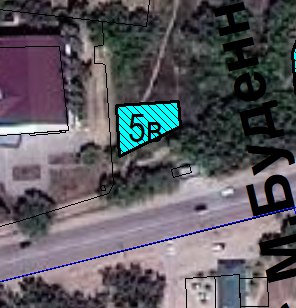 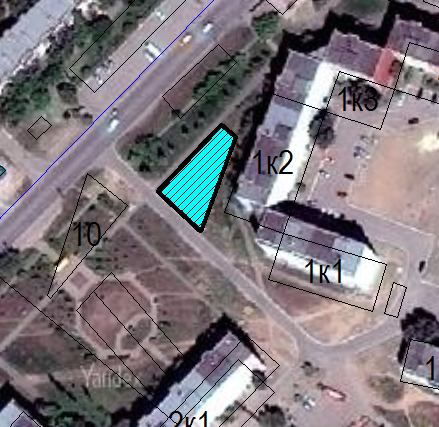 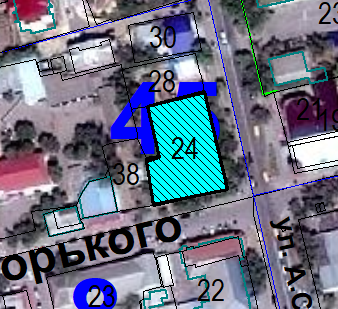 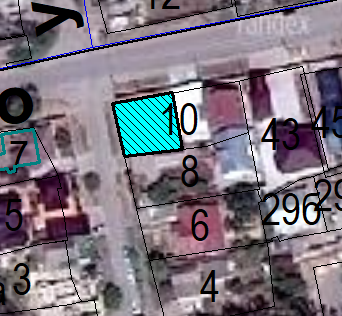 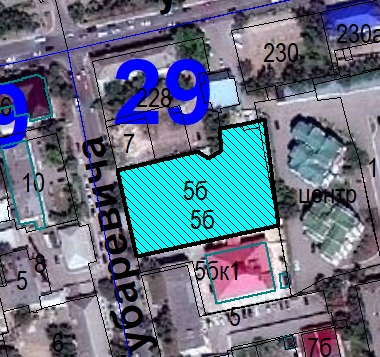 